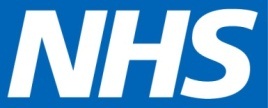 North East Lincolnshire CCGReport to:NEL CCG Partnership BoardPresented by:Helen KenyonDate of Meeting:11 September 2014Subject:Retrospective approval for use of CCG SealStatus: OPEN	            CLOSEDAgenda Section: STRATEGY	 COMMISSIONING    OPERATIONAL ISSUESOBJECT OF REPORTBoard approval is sought in retrospect following the use of the official seal as per attachedBoard approval is sought in retrospect following the use of the official seal as per attachedSTRATEGYIMPLICATIONSThe seal has been used once, as follows:21st August 2014 – A letter of commitment for the participation in and/or contribution to the financing of the action entitled Introduction of Extensivist model, by North East Lincolnshire Clinical Commissioning Group represented by Helen Kenyon (EU Funding Bid).  The seal has been used once, as follows:21st August 2014 – A letter of commitment for the participation in and/or contribution to the financing of the action entitled Introduction of Extensivist model, by North East Lincolnshire Clinical Commissioning Group represented by Helen Kenyon (EU Funding Bid).  RECOMMENDATIONS (R) AND ACTIONS (A) FOR AGREEMENT RECOMMENDATIONS (R) AND ACTIONS (A) FOR AGREEMENT RECOMMENDATIONS (R) AND ACTIONS (A) FOR AGREEMENT The Board is asked to note and approve, in retrospect, the use of the official seal as per attachment.Agreed?Yes/No
CommentsDoes the document take account of and meet the requirements of the following:i)Mental Capacity ActYii)CCG  Equality Impact AssessmentYiii)Human Rights Act 1998Yiv)Health and Safety at Work Act 1974Yv)Freedom of Information Act 2000 / Data Protection Act 1998Yiv)Does the report have regard of the principles and values of the NHS Constitution?www.dh.gov.uk/en/Publicationsandstatistics/Publications/PublicationsPolicyAndGuidance/DH_113613YDATE SEAL APPLIED/APPROVEDREQUESTED BY SEAL REFTITLE OF DOCUMENT (REASON FOR SEALING)FINANCIAL VALUESIGNED BYLOCATION CURRENTLY HELDDATE TO BE APPROVED BY BOARD21st August 2014 Helen Kenyon01EU Funding Bid 300,000 euros Helen KenyonYdrive/NELCCG/Corporate Governance/Seal/CCG Sealed Docs April 2014-March 2015/List of documents sealed September 2014 